ЛИСТ ВСТУПИТЕЛЬНЫХ ИСПЫТАНИЙ № ______Результаты сдачи вступительных испытанийПРИМЕЧАНИЕ:1. Экзаменационный лист служит пропуском на вступительное испытание.2. По окончании вступительных испытаний экзаменационный лист должен быть возвращен в приемную комиссию.ЛИСТ ВСТУПИТЕЛЬНЫХ ИСПЫТАНИЙ № ______Результаты сдачи вступительных испытанийПРИМЕЧАНИЕ:1. Экзаменационный лист служит пропуском на вступительное испытание.2. По окончании вступительных испытаний экзаменационный лист должен быть возвращен в приемную комиссию.ЭКЗАМЕНАЦИОННАЯ ВЕДОМОСТЬВСТУПИТЕЛЬНЫЕ ИСПЫТАНИЯ (ТВОРЧЕСКОЕ) (рисунок)Первый поток    28.06.2021 г.Статистика:Дата проведения вступительного испытания «26» июня 2021г.Подпись председателя ______________________  _______________________                                                                                             (подпись)                                           (расшифровка подписи)Подпись членов комиссии: ___________________  _______________________                                                             (подпись)		          (расшифровка подписи)	                                                                          ___________________  _______________________                                                                                             (подпись)		          (расшифровка подписи)Председатель		 (Ф.И.О.)Члены комиссии:		 (Ф.И.О.)ПОВЕСТКА ДНЯ:О ___________СЛУШАЛИ:ВЫСТУПАЛИ:ГОЛОСОВАЛИ: за ___, против ___, воздержались ____.РЕШИЛИ:Председатель экзаменационной комиссии 				Ф.И.О.Секретарь экзаменационной комиссии					Ф.И.О.ЛИСТ ВСТУПИТЕЛЬНЫХ ИСПЫТАНИЙ № ______Результаты сдачи вступительных испытанийПРИМЕЧАНИЕ:1. Экзаменационный лист служит пропуском на вступительное испытание.2. По окончании вступительных испытаний экзаменационный лист должен быть возвращен в приемную комиссию.ЛИСТ ВСТУПИТЕЛЬНЫХ ИСПЫТАНИЙ № ______Результаты сдачи вступительных испытанийПРИМЕЧАНИЕ:1. Экзаменационный лист служит пропуском на вступительное испытание.2. По окончании вступительных испытаний экзаменационный лист должен быть возвращен в приемную комиссию.ЭКЗАМЕНАЦИОННАЯ ВЕДОМОСТЬВСТУПИТЕЛЬНЫЕ ИСПЫТАНИЯ (ТВОРЧЕСКОЕ) (рисунок)Второй поток 13.08.2021 г.Статистика:Дата проведения вступительного испытания «13» августа 2021г.Подпись председателя ______________________  _______________________                                                                                             (подпись)                                           (расшифровка подписи)Подпись членов комиссии: ___________________  _______________________                                                             (подпись)		          (расшифровка подписи)	                                                                          ___________________  _______________________                                                                                             (подпись)		          (расшифровка подписи)Председатель		 (Ф.И.О.)Члены комиссии:		 (Ф.И.О.)ПОВЕСТКА ДНЯ:О ___________СЛУШАЛИ:ВЫСТУПАЛИ:ГОЛОСОВАЛИ: за ___, против ___, воздержались ____.РЕШИЛИ:Председатель экзаменационной комиссии 				Ф.И.О.Секретарь экзаменационной комиссии					Ф.И.О.ФамилияФОТОИмяФОТООтчество (при наличии)ФОТОФОТОРешение председателя приемной комиссии«Допущен к сдаче вступительных испытаний»Протокол приемной комиссии № ____ от «25» июня 2021 г.ФОТО№ п/пПредметВид испытанияДатаОтметка«зачтено»«не зачтено»Подпись председателя экзаменационной комиссии1Вступительное (творческое) испытаниеРисунок28.06.2021г.ФамилияФОТОИмяФОТООтчество (при наличии)ФОТОФОТОРешение председателя приемной комиссии«Допущен к сдаче вступительных испытаний»Протокол приемной комиссии № ____ от «25» июня 2021 г.ФОТО№ п/пПредметВид испытанияДатаОтметка«зачтено»«не зачтено»Подпись председателя экзаменационной комиссии1Вступительное (творческое) испытаниеРисунок28.06.2021г.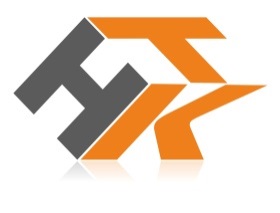                                         бюджетное учреждение                                       профессионального образования Хан                               Ханты – Мансийского автономного округа – Югры                                      «Няганский технологический колледж»№п/пФамилия, имя, отчество поступающего№ проведения вступительныхиспытанийОтметкаОтметкаПодпись председателя экзаменационной комиссии111111111111111111111111111111111111111111111111111111111111ЗачтеноНе зачтеноНе явилисьПРОТОКОЛзаседания экзаменационной комиссии«_____» _____________ 202___г.№____Аудитория №_____, Время заседания _____ФамилияФОТОИмяФОТООтчество (при наличии)ФОТОФОТОРешение председателя приемной комиссии«Допущен к сдаче вступительных испытаний»Протокол приемной комиссии № ____ от «12» августа 2021 г.ФОТО№ п/пПредметВид испытанияДатаОтметка«зачтено»«не зачтено»Подпись председателя экзаменационной комиссии1Вступительное (творческое) испытаниеРисунок13.08.2021г.ФамилияФОТОИмяФОТООтчество (при наличии)ФОТОФОТОРешение председателя приемной комиссии«Допущен к сдаче вступительных испытаний»Протокол приемной комиссии № ____ от «12» августа 2021 г.ФОТО№ п/пПредметВид испытанияДатаОтметка«зачтено»«не зачтено»Подпись председателя экзаменационной комиссии1Вступительное (творческое) испытаниеРисунок13.08.2021г.                                        бюджетное учреждение                                       профессионального образования Хан                               Ханты – Мансийского автономного округа – Югры                                      «Няганский технологический колледж»№п/пФамилия, имя, отчество поступающего№ проведения вступительныхиспытанийОтметкаОтметкаПодпись председателя экзаменационной комиссии222222222222222222222222222222222222222222222222222222222222ЗачтеноНе зачтеноНе явилисьПРОТОКОЛзаседания экзаменационной комиссии«_____» _____________ 202___г.№____Аудитория №_____, Время заседания _____